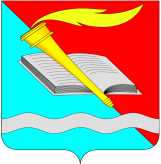 АДМИНИСТРАЦИЯ ФУРМАНОВСКОГО МУНИЦИПАЛЬНОГО РАЙОНА                                    ПОСТАНОВЛЕНИЕ от ________________2017 						    № _____________                                                          г. Фурманов Об утверждении административного регламента предоставления муниципальной услуги  «Предоставление администрацией   Фурмановского муниципального   района градостроительного плана земельного участка» В соответствии с Федеральным законом   от 27.07.2010  № 210-ФЗ «Об организации предоставления государственных и муниципальных услуг», в целях повышения качества и доступности предоставляемых муниципальных услуг и в связи с внесенными   изменениями     в  Градостроительный кодекс Российской Федерации, п о с т а н о в л я е т:1. Утвердить административный регламент предоставления муниципальной услуги  «Предоставление администрацией   Фурмановского муниципального   района градостроительного плана земельного участка» (Приложение № 1).2. Постановление  администрации Фурмановского муниципального района  от  30.06.2014 № 547  «Об утверждении  административного регламента предоставления муниципальной услуги «Выдача градостроительного плана земельного участка администрацией Фурмановского муниципального района» отменить. 3. Настоящее постановление опубликовать в сборнике нормативных правовых актов «Вестник администрации Фурмановского муниципального района и Совета Фурмановского муниципального района».4. Настоящее постановление вступает в силу со дня его официального опубликования.5.  Контроль   за   исполнением   постановления    оставляю за собой.И.о. главы Фурмановскогомуниципального района                                                                                    О.В. Правдина                                           В.Н. Чистяков2 14 76Актуальная редакцияПриложение № 1 к постановлению администрации Фурмановского муниципального района                     от  26.06.2017  № 778Административный регламентпредоставления муниципальной услуги «Предоставление   администрацией Фурмановского муниципального                 района  градостроительного плана земельного участка»( в редакции пост. от 08.06.2018 № 478, от 11.02.2020 №119, от 12.08.2020 №602, от 03.03.2021 №136, от 16.09.2022 №926)1. Общие положения1.1. Административный регламент предоставления муниципальной услуги«Предоставление администрацией   Фурмановского муниципального   района градостроительного плана земельного участка» (далее – Регламент) разработан в соответствии с Федеральным законом от 27.07.2010 № 210-ФЗ «Об организации предоставления государственных и муниципальных услуг».Регламент устанавливает порядок предоставления муниципальной услуги «Предоставление администрацией Фурмановского муниципального   района                       градостроительного плана земельного участка», определяет сроки и последовательность административных процедур (действий), осуществляемых при рассмотрении обращений получателей муниципальной услуги (далее - Заявители).1.2. Получателями муниципальной услуги, порядок предоставления которой предусмотрен Регламентом (далее - Заявители), является  правообладатель земельного участка. От имени правообладателя земельного участка заявление  может быть подано его представителем при обязательном предъявлении доверенности, оформленной в установленном законном порядке. 1.2.1. В случае, если земельный участок для размещения объектов федерального значения, объектов регионального значения, объектов местного значения образуется из земель и (или) земельных участков, которые находятся в государственной или муниципальной собственности и которые не обременены правами третьих лиц, за исключением сервитута, публичного сервитута, выдача градостроительного плана земельного участка допускается до образования такого земельного участка в соответствии с земельным законодательством на основании утвержденных проекта межевания территории и (или) схемы расположения земельного участка или земельных участков на кадастровом плане территории.1.3. Информирование заинтересованных лиц о предоставлении муниципальной услуги производится:- непосредственно в администрации Фурмановского муниципального района (Далее- Администрация) , а также с использованием средств телефонной связи, по электронной почте. Данная информация предоставляется Администрацией бесплатно.Справочные телефоны: приемная Администрации 8(49341)2-17-66_, структурное подразделение Администрации, ответственное за предоставление муниципальной услуги отдел архитектуры ___8(49341)21581;_ 8(49341)22348; 8(49341)22869__________________________.E-mail Администрации: _____ info@furmanov.su E-mail Отдела: _____architectura2014@mail.ru__________________________.Официальный сайт Администрации в сети Интернет: ___furmanov.su_________.График (режим) работы Администрации:Прием посетителей осуществляется в каб. № 12-а здания администрации по адресу: Ивановская область, г. Фурманов, ул. Социалистическая, д.15 в соответствии  со следующим графиком:- в _Муниципальном казенном учреждении «Многофункциональный центр предоставления государственных и муниципальных услуг»_ (далее - МФЦ), расположенном по адресу:г. Фурманов,  ул. Колосова, д.25 (здание бывшей школы № 6), 1 этаж____________Контактный телефон МФЦ: __8(49341)2-13-16_E-mail МФЦ: curg-furm@yandex.ru_График приема посетителей:Информация о порядке предоставления муниципальной услуги также размещается на официальном сайте Администрации в сети «Интернет» _furmanov.su; на информационных стендах, установленных в помещениях Администрации, предназначенных для посетителей; в федеральной муниципальной информационной системе «Единый портал государственных и муниципальных услуг (функций)» (http://www.gosuslugi.ru/), на Региональном портале государственных и муниципальных услуг (функций) Ивановской области (http://pgu.ivanovoobl.ru/) (далее - Порталы).Информация о предоставлении муниципальной услуги содержит:- извлечения из нормативных правовых актов, устанавливающих порядок и условия предоставления муниципальной услуги;- текст административного регламента с приложениями;- перечень документов, необходимых для предоставления муниципальной услуги, и требования, предъявляемые к этим документам;- порядок информирования о ходе предоставления муниципальной услуги;- порядок обжалования действий (бездействия) и решений, осуществляемых и принимаемых в ходе предоставления муниципальной услуги.На информационном стенде по месту нахождения Администрации размещается краткая информация о предоставляемой муниципальной услуге. Данная информация должна содержать:график работы специалистов Администрации;информацию о порядке предоставления муниципальной услуги;форму заявления о предоставлении муниципальной услуги;образец заполнения заявления.1.4. Информация о сроке действия ГПЗУ:- информация, указанная в ГПЗУ, утвержденном до 01.01.2017, может быть использована до 01.07.2020;- информация, указанная в ГПЗУ, утвержденном (зарегистрированном) после  01.01.2017, может быть использована до  в течении 3 (трех) лет, со дня выдачи.По истечении этих сроков для проектирования и получения разрешения на строительство необходимо получить новый ГПЗУ. Для получения  разрешения на ввод объектов в эксплуатацию потребуется градостроительный план земельного участка, предоставленный для получения разрешения на строительство.2. Стандарт предоставления муниципальной услуги2.1. Наименование муниципальной услуги, порядок предоставления которой определяется Регламентом: «Предоставление администрацией Фурмановского муниципального   района градостроительного плана земельного участка» (далее по тексту - муниципальная услуга).2.2. Наименование органа, предоставляющего муниципальную услугу: Администрация Фурмановского муниципального   района.Структурное подразделение Администрации, ответственное за предоставление муниципальной услуги: отдел архитектуры_(далее - Отдел).Место нахождения и почтовый адрес Администрации: Ивановская область, г. Фурманов, ул. Социалистическая, д.15телефон: 8(49341)2-17-66адрес электронной почты: info@furmanov.suадрес сайта в сети «Интернет»: furmanov.su2.3. Результатом предоставления муниципальной услуги является:- выдача Заявителю градостроительного плана земельного участка (далее - ГПЗУ);- выдача Заявителю письма об отказе в выдаче ГПЗУ с указанием причин такого отказа.Градостроительный план земельного участка выдается в форме электронного документа, подписанного электронной подписью, если это указано в заявлении о выдаче градостроительного плана земельного участка.2.4. Срок предоставления муниципальной услуги – 14 рабочих дней со дня получения  заявления о выдаче ГПЗУ.2.5. Правовые основания для предоставления муниципальной услуги:- Градостроительный кодекс Российской Федерации от 29.12.2004 № 190-ФЗ (Собрание законодательства Российской Федерации, 03.01.2005, № 1 (часть 1), ст. 16);- Федеральный закон от 06.10.2003 № 131-ФЗ «Об общих принципах организации местного самоуправления в Российской Федерации» (Собрание законодательства Российской Федерации 06.10.2003, № 40, ст. 3822);- Федеральный закон от 27.07.2010 № 210-ФЗ «Об организации предоставления государственных и муниципальных услуг» (Собрание законодательства Российской Федерации, 2010, № 31, ст. 4179; 2011, № 15, ст. 2038; № 27, ст. 3873; № 27, ст. 3880; № 29, ст. 4291; № 30, ст. 4587; № 49, ст. 7061; № 31, ст. 4322);         - Приказ  Министерства строительства и жилищно-коммунального хозяйства Российской Федерации от 25.04.2017 № 741/пр «Об утверждении формы градостроительного плана земельного участка и порядка ее заполнения»;- Закон Ивановской области от 14.07.2008 № 82-ОЗ «О градостроительной деятельности на территории Ивановской области» (Собрание законодательства Ивановской области, 25.07.2008, № 28(398);- постановление Правительства Ивановской области от 21.12.2016 №443-п (в редакции  от 05.12.2019 N 494-п) «Об установлении срока, в течение которого может быть использована информация, указанная в градостроительном плане земельного участка, утвержденном до дня вступления в силу Федерального закона от 03.07.2016 N 373-ФЗ "О внесении изменений в Градостроительный кодекс Российской Федерации, отдельные законодательные акты Российской Федерации в части совершенствования регулирования подготовки, согласования и утверждения документации по планировке территории и обеспечения комплексного и устойчивого развития территорий и признании утратившими силу отдельных положений законодательных актов Российской Федерации"- Устав муниципального образования;- иные нормативные правовые акты муниципального образования.2.6. Исчерпывающий перечень документов, необходимых для предоставления муниципальной услуги:2.6.1. Заявление о выдаче ГПЗУ по форме согласно приложению № 1 к настоящему Регламенту (далее - заявление).2.6.2. Доверенность от имени правообладателя земельного участка, оформленная в установленном законом порядке, в случае подачи заявления представителем заявителя2.6.3. Правоустанавливающие документы на земельный участок.2.6.4. Выписка из Единого государственного реестра недвижимости (ЕГРН) об объекте недвижимости.2.6.5. Выписка из Единого государственного реестра объектов культурного наследия (памятников истории и культуры) народов Российской Федерации.2.6.6. Выписка из Единого государственного реестра юридических лиц (для юридических лиц) или Единого государственного реестра индивидуальных предпринимателей (для индивидуальных предпринимателей).2.6.7. Информация о технических условиях подключения (технологического присоединения) объектов капитального строительства к сетям инженерно-технического обеспечения (далее – информация о технических условиях).2.6.8. Чертеж градостроительного плана земельного участка, выполненный на основании топографической съемки (на бумажном и (или) электронном носителях).2.6.9. Топографическая съемка земельного участка (М 1:500), выданная инженерно-изыскательской организацией, имеющей допуск саморегулируемой организации на проведение данного вида работ, согласованную с инженерными службами города (на бумажном и (или) электронном носителях).2.7. Документы, указанные в подпункте 2.6.1, 2.6.2 пункта 2.6.  настоящего Регламента, Заявитель предоставляет самостоятельно.Документы, указанные в подпункте 2.6.3. пункта  2.6. настоящего Регламента, направляются заявителем  самостоятельно, если указанные  документы (их копии или сведения, содержащиеся в них) отсутствуют в Едином государственном реестре недвижимости. 2.8. Документы (их копии или сведения, содержащиеся в них), указанные в подпунктах  2.6.3, 2.6.4, 2.6.5, 2.6.6, 2.6.7 пункта 2.6 настоящего Регламента, запрашиваются Администрацией в государственных органах и подведомственных государственным органам организациях, в распоряжении которых находятся указанные документы в соответствии с нормативными правовыми актами Российской Федерации, нормативными правовыми актами субъектов Российской Федерации, муниципальными правовыми актами, в организациях, осуществляющих эксплуатацию сетей инженерно-технического обеспечения, если Заявитель не представил указанные документы самостоятельно.2.9. Основаниями для отказа в приеме заявления к рассмотрению являются:- заявление о выдаче градостроительного плана земельного участка представлено в орган местного самоуправления, в полномочия которых не входит предоставление услуги;-  несоответствие заявления о выдаче ГПЗУ установленной форме (приложение N 1 к настоящему Регламенту);-  представленные документы содержат подчистки и исправления текста;- выявление несоблюдения условий признания усиленной квалификационной электронной    подписи   действительной  (несоблюдения  условий,  указанных  в статье 11    Федерального закона  от 06.04.2011  № 63-ФЗ  «Об  электронной  подписи»).  Указанное    основание применяется в случае предоставления муниципальной услуги в электронном   виде».(в редакции постановления №926 от 16.09.2022)2.10. Основания для приостановления  муниципальной услуги: не устанавливаются.Основания для отказа в предоставлении муниципальной услуги:- в отношении земельного участка не утверждена документация  по планировке территории, в случае, если в соответствии с Градостроительным кодексом, иными федеральными законами размещение объекта капитального строительства не допускается при отсутствии документации по планировке территории. При этом в отношении земельного участка, расположенного в границах территории, в отношении которой принято решение о комплексном развитии территории, выдача градостроительного плана земельного участка допускается только при наличии документации по планировке территории, утвержденной в соответствии с договором о комплексном развитии территории (за исключением случаев самостоятельной реализации Российской Федерацией, субъектом Российской Федерации или муниципальным образованием решения о комплексном развитии территории или реализации такого решения юридическим лицом, определенным в соответствии с настоящим Кодексом Российской Федерацией или субъектом Российской Федерации);-   заявитель не является правообладателем земельного участка или иным лицом, предусмотренным  в п.1.2.1 настоящего Регламента.      Результатом предоставления муниципальной услуги является отказ в выдаче ГПЗУ, если:- в отношении земельного участка не проведен государственный кадастровый учет, границы земельного участка установлены в соответствии с законодательством Российской Федерации;- в пакете документов, представленных Заявителем, отсутствуют документы, которые в соответствии с пунктом 2.7 настоящего Регламента предоставляются Заявителем самостоятельно;- от Заявителя поступило заявление о прекращении рассмотрения заявления о выдаче ГПЗУ.2.11. Отдел вправе проверять представленные Заявителем сведения и документы путем направления обращений в органы власти, должностным лицам, предприятиям, учреждениям и организациям.2.12. Запрещается требовать от Заявителя:- представления документов и информации или осуществления действий, представление или осуществление которых не предусмотрено нормативными правовыми актами, регулирующими отношения, возникающие в связи с предоставлением муниципальной услуги;- представления документов и информации, которые находятся в распоряжении органов, предоставляющих государственные услуги, органов, предоставляющих муниципальные услуги, иных государственных органов, органов местного самоуправления либо подведомственных государственным органам или органам местного самоуправления организаций, участвующих в предоставлении предусмотренных ч. 1 ст. 1 Федерального закона от 27.07.2010 № 210-ФЗ «Об организации предоставления государственных и муниципальных услуг» государственных и муниципальных услуг, в соответствии с нормативными правовыми актами Российской Федерации, нормативными правовыми актами субъектов Российской Федерации, муниципальными правовыми актами, за исключением документов, включенных в определенный ч. 6 ст. 7 Федерального закона от 27.07.2010 № 210-ФЗ «Об организации предоставления государственных и муниципальных услуг» перечень документов. Заявитель вправе представить указанные документы и информацию в Администрацию по собственной инициативе.2.13. Ответственность за достоверность представленных сведений и документов несет Заявитель.При выявлении в документах, предоставленных Заявителем, неполных и (или) недостоверных сведений такие документы расцениваются как не представленные в установленном порядке, что в соответствии с пунктом 2.10 Регламента является основанием для отказа в выдаче ГПЗУ.2.14. Муниципальная услуга предоставляется на безвозмездной основе.2.15. Сроки ожидания в очереди в Администрации:- максимальный срок ожидания в очереди при подаче Заявления составляет не более 15 минут;- максимальный срок ожидания в очереди при получении результата предоставления муниципальной услуги составляет не более 15 минут;- максимальный срок ожидания в очереди для получения консультации (при наличии предварительной записи) составляет не более 10 минут.Максимальный срок ожидания в очереди для подачи документов и получения результата муниципальной услуги в МФЦ составляет не более 15 минут.2.16. Требования к помещениям, в которых предоставляется муниципальная услуга, к залу ожидания, месту для заполнения запросов о предоставлении муниципальной услуги, информационному стенду с образцами их заполнения и перечнем документов, необходимых для предоставления муниципальной услуги, в том числе к обеспечению доступности для инвалидов указанных объектов в соответствии с законодательством Российской Федерации о социальной защите инвалидов.2.16.1. Центральный вход в здание Администрации должен быть оборудован информационной табличкой (вывеской), содержащей полное наименование Администрации, двери кабинетов Администрации оборудуются табличками, содержащими информацию о названиях отделов.2.16.2. В Администрации инвалидам (включая инвалидов, использующих кресла-коляски и собак-проводников) обеспечиваются:- условия беспрепятственного доступа к объекту (зданию, помещению), в котором предоставляется муниципальная услуга;- возможность самостоятельного передвижения по территории, на которой расположены объекты (здания, помещения), в которых предоставляется муниципальная услуга, а также входа в такие объекты и выхода из них, посадки в транспортное средство и высадки из него, в том числе с использованием кресла-коляски;- места для парковки специальных автотранспортных средств (не менее одного места), которые не должны занимать иные транспортные средства;- сопровождение инвалидов, имеющих стойкие расстройства функции зрения и самостоятельного передвижения;- надлежащее размещение оборудования и носителей информации, необходимых для обеспечения беспрепятственного доступа инвалидов к объектам (зданиям, помещениям), в которых предоставляется муниципальная услуга, с учетом ограничений их жизнедеятельности;- дублирование необходимой для инвалидов звуковой и зрительной информации, а также надписей, знаков и иной текстовой и графической информации знаками, выполненными рельефно-точечным шрифтом Брайля;- допуск сурдопереводчика и тифлосурдопереводчика;- допуск собаки-проводника при наличии документа, подтверждающего ее специальное обучение, на объекты (здания, помещения), в которых предоставляется муниципальная услуга;- оказание инвалидам помощи в преодолении барьеров, мешающих получению ими услуг наравне с другими лицами.2.16.3. Рабочие места специалистов Отдела, осуществляющих рассмотрение запросов Заявителей, должны быть удобно расположены для приема посетителей, оборудованы персональным компьютером с возможностью доступа в «Интернет», к необходимым информационным базам данных и оргтехнике.2.16.4. Зал ожидания должен быть оборудован местами для сидения Заявителей.2.16.5. Места для заполнения запросов должны соответствовать комфортным условиям для Заявителей, быть оборудованы столами, стульями, канцелярскими принадлежностями для написания письменных заявлений.2.16.6. На информационном стенде, расположенном в непосредственной близости от помещения, где предоставляется муниципальная услуга, размещается информация в соответствии с п. 1.3 Регламента.2.16.7. Прием Заявителей осуществляется в помещениях Администрации, отведенных для предоставления муниципальных услуг. Помещения должны соответствовать санитарно-эпидемиологическим правилам и нормативам «Гигиенические требования к персональным электронно-вычислительным машинам и организации работы. СанПиН 2.2.2/2.4.1340-03», утвержденным Главным государственным санитарным врачом Российской Федерации 30.05.2003.2.16.8. Требования к помещению МФЦ установлены постановлением Правительства Российской Федерации от 22.12.2012 № 1376 «Об утверждении Правил организации деятельности многофункциональных центров предоставления государственных и муниципальных услуг» и включают в себя мероприятия по обеспечению доступности получения государственных и муниципальных услуг для инвалидов.2.17. Показатели доступности и качества муниципальной услуги.2.17.1. Показателями доступности муниципальной услуги являются:- простота и ясность изложения информационных документов;- наличие различных каналов получения информации о предоставлении муниципальной услуги;- короткое время ожидания при предоставлении муниципальной услуги;- удобный график работы органа, осуществляющего предоставление муниципальной услуги;- удобное территориальное расположение органа, осуществляющего предоставление муниципальной услуги;- обеспечение беспрепятственного доступа лиц с ограниченными возможностями передвижения к помещениям, в которых предоставляется муниципальная услуга;- обеспечение предоставления муниципальной услуги в электронном виде;-  возможность получения муниципальной услуги в МФЦ;- осуществление оценки качества предоставления услуги при предоставлении услуги в электронной форме.2.17.2. Показателями качества муниципальной услуги являются:- точность предоставления муниципальной услуги;- профессиональная подготовка специалистов Отдела;- высокая культура обслуживания Заявителей;- строгое соблюдение сроков предоставления муниципальной услуги;- соблюдение сроков ожидания в очереди при предоставлении муниципальной услуги;- отсутствие поданных в установленном порядке жалоб на решения, действия (бездействие), принятые (осуществленные) при предоставлении муниципальной услуги.2.18. Иные требования.2.18.1. Информация о порядке предоставления муниципальной услуги, о месте нахождения Отдела и многофункционального центра, графике работы и телефонах для справок является открытой и предоставляется путем:- использования средств телефонной связи;- размещения на сайте Администрации в сети «Интернет»;- размещения на информационных стендах, расположенных в зданиях Администрации и многофункционального центра;- размещения на Порталах;- проведения консультаций специалистами Отдела или многофункционального центра.Информация по вопросам предоставления муниципальной услуги представляется специалистами Отдела и многофункционального центра, уполномоченными на ее исполнение.При ответах на телефонные звонки и на устные обращения ответственные специалисты подробно информируют обратившихся по вопросам предоставления муниципальной услуги в пределах своей компетенции.Ответ на телефонный звонок начинается с информации о наименовании органа, в который позвонил Заявитель, фамилии, имени, отчестве и должности лица, принявшего телефонный звонок.В случае представления заявления при личном обращении установление личности заявителя может осуществляться посредством предъявления паспорта гражданина Российской Федерации либо иного документа, удостоверяющего личность, в соответствии с законодательством Российской Федерации или посредством идентификации и аутентификации в органах, предоставляющих государственные услуги, органах, предоставляющих муниципальные услуги, многофункциональных центрах с использованием информационных технологий, предусмотренных частью 18 статьи 14.1 Федерального закона от 27 июля 2006 года N 149-ФЗ "Об информации, информационных технологиях и о защите информации". Представитель заявителя представляет доверенность, в случае если интересы Заявителя представляет уполномоченное лицо.2.18.2. Совершение Заявителем юридически значимых действий при получении муниципальной услуги может осуществляться посредством универсальной электронной карты, которая содержит информацию о Заявителе.2.18.3. Заявление о предоставлении муниципальной услуги и документы, предусмотренные пунктом 2.6 настоящего Регламента, предоставленные Заявителем в электронном виде, удостоверяются электронной подписью:- заявление удостоверяется простой электронной подписью Заявителя;- доверенность, подтверждающая правомочие на обращение за получением муниципальной услуги, выданная организацией, удостоверяется усиленной квалифицированной электронной подписью правомочного должностного лица организации, а доверенность, выданная физическим лицом, - усиленной квалифицированной электронной подписью нотариуса;- иные документы, прилагаемые к заявлению в форме электронных образов бумажных документов (сканированных копий), удостоверяются электронной подписью в соответствии с требованиями постановления Правительства Российской Федерации от 25.06.2012 № 634 «О видах электронной подписи, использование которых допускается при обращении за получением государственных и муниципальных услуг».Заявитель может воспользоваться размещенными на Порталах формами заявлений и иных документов, необходимых для получения муниципальной услуги, с обеспечением возможности их копирования и заполнения в электронном виде.В случае если заявление о получении муниципальной услуги в электронном виде не подписано электронной подписью в соответствии с требованиями действующего законодательства, это является основанием для отказа в приеме Заявления к рассмотрению в соответствии с п. 2.9 Регламента.В случае если документы, прилагаемые к заявлению о получении муниципальной услуги в электронном виде, не подписаны электронной подписью в соответствии с требованиями действующего законодательства, данные документы считаются не приложенными к заявлению. В указанных случаях осуществляются процедуры, предусмотренные п. 4.4.3, 4.4.3.1.Информацию о ходе рассмотрения заявления о предоставлении муниципальной услуги, поданного при личном обращении или почтовым обращением, Заявитель может получить по телефону, на личном приеме в Отделе. При подаче заявления о предоставлении муниципальной услуги в электронном виде через Порталы Заявитель может получить информацию о ходе рассмотрения заявления о предоставлении муниципальной услуги на Порталах.2.19. Срок и порядок регистрации заявления, а также особенности предоставления муниципальной услуги в МФЦ.2.19.1 Юридическим фактом для начала исполнения административной процедуры является поступление в Администрацию Заявления и пакета документов, предусмотренных пунктом 2.6  Регламента. Заявитель вправе представить в Администрацию Заявление и указанный пакет документов лично либо через законного представителя, по почте, курьером и т.д.Заявление может быть подано через МФЦ. МФЦ не позднее 1 рабочего дня после приема Заявления и прилагаемых документов представляет их по оформленной в установленном порядке описи  в Администрацию.Заявитель вправе через Портал записаться на прием в Администрацию, в МФЦ для подачи заявления.2.19.2. Заявление регистрируется в общем порядке регистрации входящей корреспонденции в Администрации в день его подачи.До подачи заявления Заявитель вправе обратиться к сотрудникам Отдела, ответственным за рассмотрение документов, необходимых для предоставления муниципальной услуги, для консультации по вопросам предоставления муниципальной услуги, в том числе по имеющимся у него пакету документов, необходимых для предоставления муниципальной услуги.2.20. Особенности предоставления муниципальной услуги в электронной форме.2.20.1 Для получения ГПЗУ в электронном виде Заявитель направляет Заявление через региональный портал государственных и муниципальных услуг (http://pgu.ivanovoobl.ru/) и (https://gmus.ivanovoobl.ru/).2.20.2. Заявление, поданное через Портал, регистрируется в общем порядке регистрации входящей корреспонденции в Администрацию в день его подачи. Заявление, поданное в нерабочий день, регистрируется не позднее рабочего дня, следующего за днем подачи Заявления.2.20.3. К Заявлению Заявитель  вправе приложить в электронной форме подписанные усиленной квалифицированной электронной подписью документы, предусмотренные пунктом 2.6. Регламента.                                 3. Состав, последовательность и сроки выполненияадминистративных процедур, требования к порядкуих выполнения3.1. Предоставление муниципальной услуги включает в себя следующие административные процедуры:- прием и регистрация заявления о предоставлении муниципальной услуги и прилагаемых к нему документов, поступивших от Заявителя, либо отказ в приеме документов;- формирование и направление межведомственных запросов в органы государственной власти, иные структурные подразделения органа местного самоуправления, организации, осуществляющие эксплуатацию сетей инженерно-технического обеспечения, рассмотрение документов, необходимых для предоставления муниципальной услуги;- подготовка и регистрация ГПЗУ;- выдача Заявителю ГПЗУ либо письма об отказе в выдаче ГПЗУ.3.2. Прием и регистрация заявления о предоставлении муниципальной услуги и прилагаемых к нему документов, поступивших от Заявителя, либо отказ в приеме документов.3.2.1. Юридическим фактом для начала исполнения административной процедуры является поступление в Администрацию Заявления и пакета документов, предусмотренных пунктом 2.6 Регламента (с учетом положений пунктов 2.7, 2.8 Регламента). Заявитель вправе представить в Администрацию Заявление и указанный пакет документов лично либо через законного представителя, по почте, с курьером и т.д.Заявление может быть подано через МФЦ. МФЦ не позднее 1 рабочего дня после приема Заявления и прилагаемых документов представляет их по оформленной в установленном порядке описи в Администрацию.3.2.2. Заявление регистрируется в общем порядке регистрации входящей корреспонденции в Администрации в день его подачи. До подачи Заявления Заявитель вправе обратиться к сотрудникам Отдела, ответственным за рассмотрение документов, необходимых для предоставления муниципальной услуги, для консультации по вопросам предоставления муниципальной услуги, в том числе по имеющемуся у него пакету документов, необходимых для предоставления муниципальной услуги.3.3. Формирование и направление межведомственных запросов в органы государственной власти, иные структурные подразделения органа местного самоуправления, организации, осуществляющие эксплуатацию сетей инженерно-технического обеспечения, рассмотрение документов, необходимых для предоставления муниципальной услуги. 3.3.1. Юридическим фактом для начала исполнения административной процедуры является регистрация Заявления в общем порядке регистрации входящей корреспонденции в Администрации.В день регистрации Заявления специалист, ответственный за регистрацию заявления передает его в соответствии с существующими правилами документооборота начальнику Отдела.3.3.2. Начальник Отдела не позднее следующего рабочего дня со дня получения Заявления в соответствии с существующими правилами документооборота дает поручение о рассмотрении представленных документов.3.3.3. Специалисты Отдела (далее – Специалисты) в день получения Заявления проверяют его соответствие требованиям, установленным федеральным законодательством и иными нормативными правовыми актами.В случае несоответствия поданного Заявления требованиям, установленным федеральным законодательством и иными нормативными правовыми актами, Специалисты не позднее 1 рабочего дня с даты получения Заявления обеспечивают направление Заявителю письма об отказе в приеме Заявления к рассмотрению с указанием причин такого отказа.3.3.4. В случае соответствия поданного Заявления требованиям, установленным федеральным законодательством и иными нормативными правовыми актами, Специалисты не позднее 1 рабочего дня с даты поступления Заявления в Отдел проверяют соответствие пакета документов, представленных Заявителем, требованиям пункта 2.7 Регламента. В случае отсутствия в пакете документов, представленных Заявителем, документов, которые в соответствии с пунктом 2.7 Регламента предоставляются Заявителем самостоятельно, Специалисты подготавливают проект письма об отказе в выдаче ГПЗУ. В случае отсутствия обстоятельств, предусмотренных абзацем 1 настоящего пункта, не позднее трех дней со дня регистрации заявления о выдаче ГПЗУ при необходимости Специалист:- формирует с использованием программно-технических средств запросы в Федеральную налоговую службу, Федеральную службу государственной регистрации, кадастра и картографии и направляет запросы адресатам по каналам системы межведомственного электронного взаимодействия. Состав сведений, направляемых Федеральной налоговой службой, Федеральной службой государственной регистрации, кадастра и картографии в ответ на запросы Администрации, определен технологической картой межведомственного взаимодействия при предоставлении муниципальной услуги и электронными сервисами указанных органов государственной власти;- осуществляет подготовку запросов на получение необходимой информации и направляет их в Комитет Ивановской области по государственной охране объектов культурного наследия, организации, осуществляющие эксплуатацию сетей инженерно-технического обеспечения, иные структурные подразделения органа местного самоуправления.3.3.5. При наличии оснований, указанных в пункте 2.10 Регламента, Специалисты готовят проект письма об отказе в выдаче ГПЗУ с указанием причины отказа.3.3.6. В случае подписания письма об отказе в выдаче ГПЗУ Специалист Администрации регистрирует письмо и передает оба экземпляра письма Специалистам Отдела.Специалисты вносят информацию об отказе в выдаче ГПЗУ в журнал регистрации ГПЗУ, форма которого установлена в приложении 5 к настоящему Регламенту (далее – журнал регистрации ГПЗУ).3.3.7. В случае отсутствия оснований, предусмотренных пунктом 2.10 настоящего Регламента, Специалист осуществляет подготовку ГПЗУ.3.4. Подготовка и регистрация ГПЗУ.3.4.1. ГПЗУ оформляется в трех экземплярах по форме, утвержденной приказом Министерства строительства и жилищно-коммунального хозяйства Российской Федерации от 25.04.2017 № 741/пр «Об утверждении формы градостроительного плана земельного участка и порядке ее заполнения».3.4.2. Подготовленный специалистом Отдела ГПЗУ регистрируется посредством внесения регистрационной записи в журнал регистрации ГПЗУ.3.4.3. После регистрации ГПЗУ первый и второй экземпляр на бумажном носителе и (или) электронном носителе передается Заявителю. Третий экземпляр хранится в Отделе, Копия ГПЗУ в течение семи дней в соответствии с ч. 2 ст. 57 Градостроительного кодекса Российской Федерации передается в орган, осуществляющий ведение информационной системы обеспечения градостроительной деятельности. 3.5. Выдача Заявителю ГПЗУ либо письма об отказе в выдаче ГПЗУ.3.5.1. Юридическим фактом для начала исполнения административной процедуры является регистрация ГПЗУ или письма об отказе в выдаче ГПЗУ в журнале регистрации ГПЗУ.3.5.2. Выдача Заявителю ГПЗУ либо письма об отказе в выдаче ГПЗУ осуществляется способом, указанным Заявителем в бланке Заявления (приложение 1 к Регламенту).Максимальный срок исполнения данной административной процедуры составляет не более одного рабочего дня.3.6. Документы, прилагаемые к заявлению и необходимые для заполнения ГПЗУ, хранятся в Отделе.4. Состав, последовательность и сроки выполненияадминистративных процедур при предоставлении муниципальнойуслуги в электронном виде4.1. Предоставление муниципальной услуги в электронном виде включает в себя следующие административные процедуры:- получение и регистрация Заявления;- формирование и направление межведомственных запросов в органы государственной власти, иные структурные подразделения органа местного самоуправления, организации, осуществляющие эксплуатацию сетей инженерно-технического обеспечения, рассмотрение документов, необходимых для предоставления муниципальной услуги;- выдача Заявителю ГПЗУ либо письма об отказе в выдаче ГПЗУ.4.2. Получение и регистрация Заявления.4.2.1. Для получения ГПЗУ Заявитель через любой из Порталов направляет в Администрацию Заявление.4.2.2. Заявление, поданное через Портал, регистрируется в общем порядке регистрации входящей корреспонденции в Администрацию в день его подачи. Заявление, поданное в нерабочий день, регистрируется не позднее рабочего дня, следующего за днем подачи Заявления.4.2.3. К Заявлению Заявитель вправе приложить в электронной форме подписанные усиленной квалифицированной электронной подписью документы, предусмотренные пунктом 2.7 Регламента. 4.3. Формирование и направление межведомственных запросов в органы государственной власти, иные структурные подразделения органа местного самоуправления, организации, осуществляющие эксплуатацию сетей инженерно-технического обеспечения, рассмотрение документов, необходимых для предоставления муниципальной услуги.4.3.1. Юридическим фактом для начала исполнения административной процедуры является регистрация Заявления специалистом Отдела. В день регистрации Заявления специалист Отдела передает его в соответствии с существующими правилами документооборота начальнику Отдела.4.3.2. Начальник Отдела не позднее следующего рабочего дня со дня получения Заявления в соответствии с существующими правилами документооборота дает поручение о рассмотрении представленных документов.4.3.3. Специалисты в день получения Заявления:- проверяют соответствие Заявления требованиям, установленным федеральным законодательством и иными нормативными правовыми актами;- обеспечивают проведение проверки действительности усиленной квалифицированной электронной подписи, которой подписаны документы, приложенные к Заявлению в электронной форме.В случае несоответствия поданного Заявления требованиям, установленным федеральным законодательством и иными нормативными правовыми актами, Специалисты не позднее 1 рабочего дня с даты получения Заявления обеспечивают направление Заявителю в электронном виде уведомления об отказе в приеме Заявления к рассмотрению с указанием причин такого отказа.В случае выявления несоблюдения условий признания усиленной квалифицированной электронной подписи действительной Специалисты в течение 3 дней с момента получения Заявления обеспечивают направление Заявителю в электронном виде уведомления об отказе в приеме Заявления к рассмотрению с указанием пунктов статьи 11 Федерального закона от 06.04.2011 № 63-ФЗ «Об электронной подписи», несоблюдение которых послужило основанием для принятия решения об отказе в приеме Заявления к рассмотрению.При подаче заявления через Портал идентификация и аутентификация могут осуществляться посредством:1) единой системы идентификации и аутентификации или иных государственных информационных систем, если такие государственные информационные системы в установленном Правительством Российской Федерации порядке обеспечивают взаимодействие с единой системой идентификации и аутентификации, при условии совпадения сведений о физическом лице в указанных информационных системах;2) единой системы идентификации и аутентификации и единой информационной системы персональных данных, обеспечивающей обработку, включая сбор и хранение, биометрических персональных данных, их проверку и передачу информации о степени их соответствия предоставленным биометрическим персональным данным физического лица.4.3.4. В случае если Заявитель через Портал направил в Администрацию заявление о выдаче градостроительного плана земельного участка и все документы, предусмотренные пунктом 2.7 Регламента, Специалист Отдела осуществляет подготовку и направляет в случае необходимости в Управление Федеральной налоговой службы по Ивановской области, Управление Федеральной службы муниципальной регистрации, кадастра и картографии по Ивановской области и в Комитет Ивановской области по государственной охране объектов культурного наследия, организации, осуществляющие эксплуатацию сетей инженерно-технического обеспечения, запросы на получение необходимой информации не позднее трех дней со дня регистрации заявления о выдаче ГПЗУ.4.3.5. При наличии оснований, указанных в пункте 2.10 Регламента, Специалисты готовят проект письма об отказе в выдаче ГПЗУ с указанием причины отказа.4.3.6. В случае подписания письма об отказе в выдаче ГПЗУ Специалистом Администрации регистрирует письмо и передает оба экземпляра письма Специалистам Отдела.4.3.7. В случае отсутствия оснований, предусмотренных пунктом 2.10 настоящего Регламента, специалист Отдела осуществляет подготовку ГПЗУ.4.3.8. Оформление градостроительного плана земельного участка осуществляется по форме, утвержденной приказом Министерства строительства и жилищно-коммунального хозяйства Российской Федерации от 25.04.2017 № 741/пр «Об утверждении формы градостроительного плана земельного участка и порядка  ее заполнения».4.3.9. Градостроительный план земельного участка оформляется в трех экземплярах. После регистрации ГПЗУ первый и второй экземпляр на бумажном носителе и (или) электронном носителе передается Заявителю. Третий экземпляр хранится в Отделе, который осуществляет регистрацию ГПЗУ посредством внесения регистрационной записи в журнал регистрации ГПЗУ с указанием номера ГПЗУ, даты его регистрации.Копия ГПЗУ в течении семи дней в соответствии с ч. 2 ст. 57 Градостроительного кодекса Российской Федерации передается в орган, осуществляющий ведение информационной системы обеспечения градостроительной деятельности. 4.4. Выдача Заявителю ГПЗУ либо письма об отказе в выдаче ГПЗУ.4.4.1. Юридическим фактом для начала исполнения административной процедуры является регистрация ГПЗУ или письма об отказе в выдаче ГПЗУ в журнале регистрации.4.4.2. Выдача Заявителю ГПЗУ либо письма об отказе в выдаче ГПЗУ осуществляется способом, указанным Заявителем в бланке Заявления (приложение 1 к Регламенту).Максимальный срок исполнения данной административной процедуры составляет не более одного рабочего дня.4.4.3. В случае если Заявитель через Портал направил в Администрацию только Заявление либо Заявление и часть документов, предусмотренных пунктом 2.7 Регламента, Специалист не позднее 1 рабочего дня с даты поступления Заявления в Отдел обеспечивает направление Заявителю в электронном виде уведомления о личной явке Заявителя.4.4.3.1. Документы, указанные в пункте 2.7 Регламента, предоставляются Заявителем в Отдел в срок, указанный в уведомлении о личной явке Заявителя.В случае не предоставления Заявителем в Отдел в срок, указанный в уведомлении о личной явке Заявителя, необходимых документов Специалист не позднее 2 рабочих дней с момента истечения срока, указанного в уведомлении о личной явке Заявителя, подготавливает проект письма об отказе в выдаче ГПЗУ.4.4.3.2. В случае предоставления Заявителем в Отдел в срок, указанный в уведомлении о личной явке Заявителя, необходимых документов, осуществляются административные процедуры, предусмотренные пунктами 4.3.4 – 4.4.2 Регламента.5. Формы контроля за исполнениеммуниципальной услуги5.1. Текущий контроль за соблюдением последовательности и сроков исполнения административных процедур при предоставлении муниципальной услуги осуществляется постоянно начальником Отдела.5.2. Текущий контроль осуществляется путем проведения проверок соблюдения и исполнения положений Регламента.Периодичность проведения проверок устанавливается начальником Отдела и может носить плановый характер (на основании планов работы) и внеплановый характер (по обращениям заинтересованных лиц).5.3. В ходе проверок оценивается полнота и качество предоставления Специалистами муниципальной услуги в соответствии с настоящим Регламентом.5.4. Специалисты Отдела несут персональную ответственность за предоставление муниципальной услуги, обязанность по оказанию которой закреплена в их должностных регламентах в соответствии с требованиями законодательства.5.5. По результатам проведенных проверок в случае выявления нарушений принимаются меры в соответствии с действующим законодательством.5.6. При предоставлении гражданину результата муниципальной услуги Специалист (сотрудник МФЦ) обязательно (при наличии технических возможностей) информирует его о возможности любым из имеющихся способов выразить свое мнение о качестве предоставленной муниципальной услуги и предлагает ему ими воспользоваться.6.  Досудебный (внесудебный) порядок обжалования решений и действий (бездействие) органа, предоставляющего муниципальную услугу, а также должностных лиц или муниципальных служащих, многофункционального центра, работника многофункционального центра, а также организаций, осуществляющих функции по предоставлению муниципальной услуги, или их работников.6.1. Заявитель имеет право на досудебное обжалование решений  и действий (бездействия) органа, предоставляющего муниципальную услугу, его должностных лиц и муниципальных служащих, задействованных в предоставлении муниципальной услуги, многофункционального центра, работника многофункционального центра, а также организаций, осуществляющих функции по предоставлению муниципальной услуги, или их работников.6.2. Заявитель может обратиться с жалобой в том числе в следующих случаях:1) нарушение срока регистрации запроса о предоставлении муниципальной услуги, комплексного запроса. 2) нарушение срока предоставления муниципальной услуги. В указанном случае досудебное (внесудебное) обжалование заявителем решений и действий (бездействия) многофункционального центра, работника многофункционального центра возможно в случае, если на многофункциональный центр, решения и действия (бездействие) которого обжалуются, возложена функция по предоставлению муниципальной услуги в полном объеме. 3) требование у заявителя документов, не предусмотренных нормативными правовыми актами Российской Федерации, нормативными правовыми актами Ивановской области, муниципальными правовыми актами для предоставления муниципальной услуги;4) отказ в приеме документов, предоставление которых предусмотрено нормативными правовыми актами Российской Федерации, нормативными правовыми актами Ивановской области, муниципальными правовыми актами для предоставления муниципальной услуги, у заявителя;5) отказ в предоставлении муниципальной услуги, если основания отказа не предусмотрены федеральными законами и принятыми в соответствии с ними иными нормативными правовыми актами Российской Федерации, законами и иными нормативными правовыми актами Ивановской области, муниципальными правовыми актами. В указанном случае досудебное (внесудебное) обжалование заявителем решений и действий (бездействия) многофункционального центра, работника многофункционального центра возможно в случае, если на многофункциональный центр, решения и действия (бездействие) которого обжалуются, возложена функция по предоставлению муниципальной услуги в полном объеме. 6) затребование с заявителя при предоставлении муниципальной услуги платы. 7) отказ органа, предоставляющего муниципальную услугу, должностного лица органа, предоставляющего муниципальную услугу, многофункционального центра, работника многофункционального центра, организаций, осуществляющих функции по предоставлению муниципальной услуги, или их работников в исправлении допущенных ими опечаток и ошибок в выданных в результате предоставления муниципальной услуги документах либо нарушение установленного срока таких исправлений. В указанном случае досудебное (внесудебное) обжалование заявителем решений и действий (бездействия) многофункционального центра, работника многофункционального центра возможно в случае, если на многофункциональный центр, решения и действия (бездействие) которого обжалуются, возложена функция по предоставлению муниципальной услуги в полном объеме. 8) нарушение срока или порядка выдачи документов по результатам предоставления муниципальной услуги;9) приостановление предоставления муниципальной услуги, если основания приостановления не предусмотрены федеральными законами и принятыми в соответствии с ними иными нормативными правовыми актами Российской Федерации, законами и иными нормативными правовыми актами Ивановской области, муниципальными правовыми актами. В указанном случае досудебное (внесудебное) обжалование заявителем решений и действий (бездействия) многофункционального центра, работника многофункционального центра возможно в случае, если на многофункциональный центр, решения и действия (бездействие) которого обжалуются, возложена функция по муниципальной услуги в полном объеме. 10) требование у заявителя при предоставлении муниципальной услуги документов или информации, отсутствие и (или) недостоверность которых не указывались при первоначальном отказе в приеме документов, необходимых для предоставления муниципальной услуги, либо в предоставлении муниципальной услуги, за исключением случаев, предусмотренных пунктом 2.9 настоящего Регламента. В указанном случае досудебное (внесудебное) обжалование заявителем решений и действий (бездействия) многофункционального центра, работника многофункционального центра возможно в случае, если на многофункциональный центр, решения и действия (бездействие) которого обжалуются, возложена функция по предоставлению муниципальной услуги в полном объеме.6.3. Общие требования к порядку подачи и рассмотрения жалобы.Жалоба подается в письменной форме на бумажном носителе, в электронной форме в Администрацию, многофункциональный центр, а также в организации, осуществляющие функции по предоставлению муниципальных услуг. Жалобы на решения и действия (бездействие) Администрации, рассматриваются непосредственно главой Фурмановского муниципального района. Жалоба на решения и действия (бездействие) работника многофункционального центра подаются руководителю многофункционального центра. Жалобы на решения и действия (бездействие) работников организаций, осуществляющих функции по предоставлению муниципальной услуги, подаются руководителям этих организаций. 6.4. Жалоба на решения и действия (бездействие) органа, предоставляющего муниципальную услугу, должностного лица органа, предоставляющего муниципальную услугу, муниципального служащего, руководителя органа, предоставляющего муниципальную услугу, может быть направлена по почте, через многофункциональный центр, с использованием информационно-телекоммуникационной сети "Интернет", официального сайта Фурмановского муниципального района, единого портала государственных и муниципальных услуг, а также может быть принята при личном приеме заявителя. Жалоба на решения и действия (бездействие) многофункционального центра, работника многофункционального центра  может быть направлена по почте, с использованием информационно-телекоммуникационной сети "Интернет", официального сайта  многофункционального центра, единого портала государственных и муниципальных услуг, а также может быть принята при личном приеме заявителя. Жалоба на решения и действия (бездействие) организаций, осуществляющих функции по предоставлению муниципальной услуги, а также их работников может быть направлена по почте, с использованием информационно-телекоммуникационной сети "Интернет", официальных сайтов этих организаций, единого портала государственных и муниципальных услуг, а также может быть принята при личном приеме заявителя.        Жалоба должна содержать:- наименование органа, предоставляющего муниципальную услугу, должностного лица органа, предоставляющего муниципальную услугу, либо муниципального служащего, многофункционального центра, его руководителя и (или) работника, организаций, осуществляющих функции по предоставлению муниципальной услуги, их руководителей и (или) работников, решения и действия (бездействие) которых обжалуются;-  фамилию, имя, отчество (последнее - при наличии), сведения о месте жительства заявителя - физического лица либо наименование, сведения о месте нахождения заявителя - юридического лица, а также номер (номера) контактного телефона, адрес (адреса) электронной почты (при наличии) и почтовый адрес, по которым должен быть направлен ответ заявителю;-  сведения об обжалуемых решениях и действиях (бездействии) Администрации, должностного лица Администрации, либо муниципального служащего, многофункционального центра, работника многофункционального центра, организаций, осуществляющих функции по предоставлению муниципальной услуги, их работников;- доводы, на основании которых заявитель не согласен с решением и действием (бездействием) Администрации, предоставляющего муниципальную услугу, должностного лица Администрации, либо муниципального служащего, многофункционального центра, работника многофункционального центра, организаций, осуществляющих функции по предоставлению муниципальной услуги, их работников. Заявителем могут быть представлены документы (при наличии), подтверждающие доводы заявителя, либо их копии.6.5. Жалоба, поступившая в Администрацию, многофункциональный центр, в организации, осуществляющие функции по предоставлению муниципальной услуги подлежит рассмотрению в течение пятнадцати рабочих дней с даты ее регистрации, а в случае обжалования отказа Администрации, многофункционального центра, организаций, осуществляющих функции по предоставлению муниципальных услуг, в приеме документов у Заявителя, либо в исправлении допущенных опечаток и ошибок или в случае обжалования нарушения установленного срока таких исправлений - в течение пяти рабочих дней с даты ее регистрации.6.6.  По результатам рассмотрения жалобы уполномоченный орган принимает одно из следующих решений:1) жалоба удовлетворяется, в том числе в форме отмены принятого решения, исправления допущенных опечаток и ошибок в выданных в результате предоставления муниципальной услуги документах, возврата Заявителю денежных средств, взимание которых не предусмотрено настоящим Регламентом;2) в удовлетворении жалобы отказывается.    6.7. Не позднее дня, следующего за днем принятия решения, указанного в пункте 6.6. настоящего регламента, Заявителю в письменной форме и по желанию заявителя в электронной форме направляется мотивированный ответ о результатах рассмотрения жалобы.   6.8. В случае установления в ходе или по результатам рассмотрения жалобы признаков состава административного правонарушения или преступления должностное лицо, работник, наделенные полномочиями по рассмотрению жалоб в соответствии с пунктом  6.3. настоящего регламента, незамедлительно направляют имеющиеся материалы в органы прокуратуры».Приложение 1к административному регламентупредоставления муниципальной услуги«Предоставление администрацией Фурмановского муниципального районаградостроительного плана земельного участка»  ЗАЯВЛЕНИЕо предоставлении градостроительного плана земельного участкав виде отдельного документаОт ________________                 _____________________________________________________________________________                     _______________________(далее - Заявитель).(фамилия, имя, отчество/наименование  юридического лица/данные об индивидуальном предпринимателе, номер телефона, адрес электронной почты)Адрес Заявителя:_______                                                                                                       ___                                              ______________________________                                                      ___                                                                                                                                                   Прошу  выдать  градостроительный план земельного участка (далее – ГПЗУ) в соответствии с формой, утвержденной приказом Минстроя России об утверждении формы градостроительного плана земельного участка и порядке ее заполнения. Сведения о земельном участке: 1. Земельный участок имеет следующие адресные ориентиры:_____                       ___________________________________________________________________________________________________________                     ____________________.             (улица, дом либо иные адресные ориентиры, район) 2. Ограничения использования и обременения земельного участка:__________                       ____________________________________________________<*>. 3. Вид права, на котором используется земельный участок:____________________                       __________________________________________ <*>.    (собственность, аренда, постоянное (бессрочное) пользование и др.) 4.  Реквизиты  документа,  удостоверяющего  право, на котором Заявитель использует земельный участок: _______________________________________________________________________                      ________________________________________________________ <*>.              (название, номер, дата выдачи, выдавший орган) 5. Площадь земельного участка _______________ кв. м. 6. Кадастровый номер земельного участка: _____________________. 7. К заявлению прилагаю: - _____________________________________________                        __________________;  - _________________                                                       ______________________________________________.    Обязуюсь  обо  всех  изменениях,  связанных  с приведенными в настоящем заявлении сведениями, сообщать в Администрацию.    Ответственность  за  достоверность представленных сведений и документов несет заявитель.ГПЗУ либо мотивированный отказ в выдаче ГПЗУ прошу (нужное отметить  галочкой):- выслать почтой по адресу: _______________________________________________- выдать на руки в Отделе;- выдать на руки в МФЦ.Выражаю  свое согласие на то, что в случае если в течение трех рабочих дней с  момента  истечения  срока  предоставления  услуги  (Срок предоставления муниципальной услуги 14 рабочих дней со дня получения заявления о выдаче ГПЗУ) я не явлюсь за документом лично, он будет выслан мне почтой по адресу: ____________________________________________________________________________________________________________________________________________________________________Заявитель: ______________________________________________________        _________                                 ФИО - для физ. лиц, ИП;                                      подпись                               должность, ФИО руководителя,                                   печать - для юр. лиц        «_____» ______________ 20____ г.Документы приняты:______________________________________________              _______________             ФИО, должность                                                                           подпись    <*> Сведения указываются по желанию Заявителя».Приложение 2к административному регламентупредоставления муниципальной услуги«Предоставление администрацией Фурмановского муниципального района                       градостроительного плана земельного участка»  Уведомление о личной явке Заявителяот ________                                                                                         № _________Уважаемый _______________________________!Ваше заявление от ___________ № ______ о предоставлении муниципальной услуги «Предоставление администрацией ______________________________________________________наименование муниципального образования                        градостроительного плана земельного участка» заполнено правильно. Для начала осуществления процедур по предоставлению государственной услуги Вам необходимо явиться (указать дату) к (указать время) по адресу _______________________________. С собой необходимо иметь следующие документы:__________________________________________________________________________________________________________________________________________________________________________________________________________________По своему желанию Вы можете также предоставить:В случае отсутствия возможности явиться в вышеуказанный срок документы должны быть предоставлены Вами в Администрацию не позднее                                  "___" __________ 20__ г. В случае не предоставления Вами необходимых документов в выдаче градостроительного плана земельного участка Вам будет отказано. Ответственность за достоверность представленных сведений и документов несет Заявитель.Приложение 3к административному регламентупредоставления муниципальной услуги«Предоставление администрациейФурмановского муниципального района                        градостроительного плана земельного участка»  Уведомление об отказе в приеме Заявления к рассмотрениюот ________                                                                                   № _________Уважаемый ______________________!В результате рассмотрения Администрацией Вашего заявления о выдаче градостроительного плана земельного участка установлено, что Заявление оформлено с нарушением требований, установленных Градостроительным кодексом Российской Федерации, Федеральным законом от 27.07.2010 № 210-ФЗ «Об организации предоставления государственных и муниципальных услуг», Федеральным законом от 02.05.2006 № 59-ФЗ «О порядке рассмотрения обращений граждан Российской Федерации», административным регламентом предоставления муниципальной услуги «Выдача администрацией Фурмановского муниципального района градостроительного плана земельного участка»,  утвержденным _________________ от ___.___. 20__ г. N ___:_____________________ (указать перечень выявленных нарушений).Рассмотрение вопроса о выдаче градостроительного плана земельного участка возможно только в случае подачи Вами верно заполненного Заявления.Исполнитель (ФИО, должность, телефон)Приложение 4к административному регламентупредоставления муниципальной услуги«Предоставление администрацией Фурмановского муниципального района                     градостроительного плана земельного участка»  БЛОК-СХЕМАпроцедуры по предоставлению муниципальной услугинетПриложение 5 к Регламенту Журнал регистрации градостроительных планов земельного участкаДни неделиРежим работыпонедельник -  четвергс __8-15_ до __17-15_, перерыв на обед с _12-00  до _12-45___пятницас __8-15_ до __16-00_, перерыв на обед с _12-00  до _12-45___суббота, воскресеньевыходные дниПриемные дниПриемные часыВторник, пятницас _9-00____ до __12-00___ Средас _13-00___ до __16-00___ Приемные дниПриемные часыпонедельник - пятницас __8-00__ до _18-00_ , обед с _12-00__ до _13-00_субботас __8-00__ до _12-00даданетПодготовка и направление с использованием СМЭВ и РСМЭВ, по почте, факсу запросов о предоставлении необходимой информации (при необходимости)нет№№п/пДата и № регистрации заявления, способ представления документов (лично, по почте, через Портал, через МФЦ и т.д.)Адрес и кадастровый номер земельного участкаЗаявитель№ и дата документа об утверждении ГПЗУДолжность, ФИО, подпись лица, получившего документ, дата получения документа (в случае выдачи документа на руки) либо дата передачи документа в МФЦ